FORM V (F) 	Fee $10.00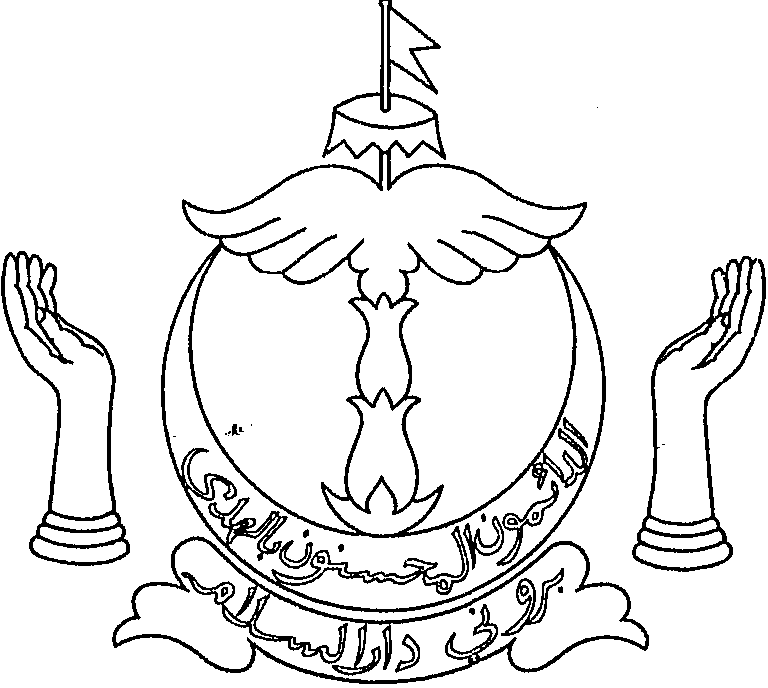 THE COMPANIES ACT, 1956RETURN OF ALTERATION IN THE NAMES OR ADDRESSES OF THE PERSONS RESIDENT IN BRUNEI DARUSSALAM AUTHORISEDTO ACCEPT SERVICE ON BEHALF OF A COMPANY INCORPORATED OUTSIDE BRUNEI DARUSSALAM Pursuant To Section 301Presented by Return of alteration in the names or addresses of the persons resident in Brunei Darussalam authorised to  accept on  behalf of  the company  service of process and any notices required to be served on   a company incorporated in (a)   and which has established a place of business in Brunei Darussalam at The following are the particulars of such alteration (s).(State full name and address of any newly appointed authorised person)Dated  this  day of , . (a) Country of origin. 	]PK/99Signature   of  the   person   authorised under Section 299 (c) of the Companies Act, 1956, or of  some other  person  in  Brunei  Darussalam duly authorised by the Company.         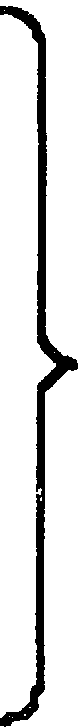 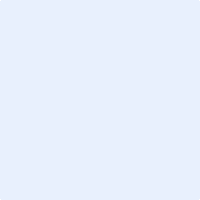 Signature   of  the   person   authorised under Section 299 (c) of the Companies Act, 1956, or of  some other  person  in  Brunei  Darussalam duly authorised by the Company.         